Трудова діяльністьБІОГРАФІЧНА ДОВІДКАБУТРІЙ Дмитро СтефановичБІОГРАФІЧНА ДОВІДКАБУТРІЙ Дмитро Стефанович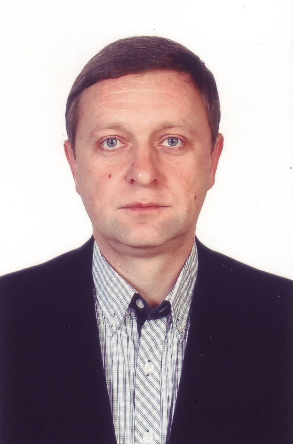 Працює директором Департаменту економічного розвитку та торгівлі Херсонської обласної державної адміністрації Херсонської обласної державної адміністрації з 09.08.2016 та виконуючим обов’язки першого заступника голови Херсонської обласної державної адміністрації з 15.05.2017директором Департаменту економічного розвитку та торгівлі Херсонської обласної державної адміністрації Херсонської обласної державної адміністрації з 09.08.2016 та виконуючим обов’язки першого заступника голови Херсонської обласної державної адміністрації з 15.05.2017Громадянствогромадянин Українигромадянин УкраїниЧисло, місяць і рік народження15 березня 1973 року15 березня 1973 рокуМісце народженняс. Чорнобаївка, Білозерський район‚ Херсонська область с. Чорнобаївка, Білозерський район‚ Херсонська область Освітанавчається, Національна академія державного управління при Президентові України; повна вища‚ магістр, 2013 р., Вищий навчальний заклад Укоопспілки «Полтавський університет економіки і торгівлі», економіка підприємства, магістр з економіки підприємстванавчається, Національна академія державного управління при Президентові України; повна вища‚ магістр, 2013 р., Вищий навчальний заклад Укоопспілки «Полтавський університет економіки і торгівлі», економіка підприємства, магістр з економіки підприємстваНауковий ступінь, вчене званняне маєне маєВолодіння мовамиукраїнською‚ російською - вільно; англійською - читає і перекладає зі словникомукраїнською‚ російською - вільно; англійською - читає і перекладає зі словникомНагороди, почесні званняне маєне маєПрийняття Присяги державного службовця28.12.201528.12.2015Ранг державного службовця6 ранг (09.08.2016)6 ранг (09.08.2016)Категорія посади державної служби«Б»«Б»Загальний стаж26 років 4 місяців 26 днів 26 років 4 місяців 26 днів Стаж державної служби6 років 5 місяців 28 днів 6 років 5 місяців 28 днів Стягненняне маєне має11.1990 - 05.1991токар Херсонського електромеханічного заводу, м. Херсон;06.1991 - 06.1996санінструктор спортивного клубу «Чемпіон», м. Херсон;07.1996 - 11.2010зубний технік Херсонської міської дитячої стоматологічної поліклініки, м. Херсон;11.2010 - 12.2015заступник голови Чорнобаївської сільської ради Білозерського району Херсонської області, Херсонська область‚ Білозерський район‚ смт Чорнобаївка;12.2015 - 04.2016перший заступник голови Білозерської районної державної адміністрації, Херсонська область‚ смт Білозерка;04.2016 - 07.2016помічник голови (патронатна служба) Херсонської обласної державної адміністрації, м. Херсон;07.2016 - 08.2016головний спеціаліст відділу фінансового забезпечення апарату Херсонської обласної державної адміністрації, м. Херсон;08.2016 - по цей часдиректор Департаменту економічного розвитку та торгівлі Херсонської обласної державної адміністрації, м. Херсон.